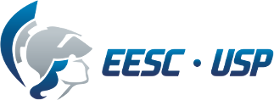 Departamento de Engenharia Elétrica e de Computação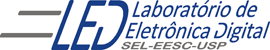 SEL 405 – Introdução ao Laboratório de Sistemas Digitais IProfa. Luiza Maria Romeiro CodáPRÁTICA Nº10            “CIRCUITOS SEQUENCIAIS: CONTADORES”1.. Objetivos:Verificar o funcionamento de circuitos que utilizam Flip-flop como contadores :Analisar as saídas dos contadores como divisores de frequênciaIdentificar as diversas configurações dos Flip-flops  nos circuitos comerciais.utilização do programa QUARTUSII da empresa ALTERA no projeto e síntese de circuitos em dispositivos “CPLD (Dispositivo Lógico Programável Complexo e FPGA( Arranjo de Portas Programável em Campo).2.  Lista de Material:CIs: 7400, Resistores: 1 kChave H-HPainel lógico ou matriz de contatosOsciloscópio.Placa UP2- AlteraCPLD EPM7128SLC84 da família MAX 7000SObservação: informações sobre os CIs se encontram na pasta Componentes3. Procedimento Experimental:    3.1.  Contador binário :3.1.1 Utilizando o software Quartus da Altera crie um projeto em esquemático utilizando o CI 7493, contador binário da biblioteca Maxplus. Faça as ligações necessárias no projeto do CI 7493, como mostra a Figura 1, para a contagem em binário (verifique o funcionamento do 7493 na pasta: componentes-TTL-7490).  Ligue suas saídas a um decodificador 7446 (decodificador BCD para display anodo comum), e crie as saídas para os segmentos do display de a a g como pino output. Atribua as pinagens do display  Digit 2 da placa UP2, figura 2,  como mostra a tabela 1. Sintetize o projeto no CPLD da placa UP2.3.1.2 Coloque na entrada ClkA o clock do gerador de frequência em (1Hz ou 10Hz), saída TTL, e verifique  os valores do display. Responda na folha de resposta o que visualizou no display         3.1.3 Verifique, no analisador lógico do osciloscópio, as formas de ondas de saídas do 	contador em relação ao clock.  Salve as imagens através da saída USB e coloque as 	ondas no relatório anotando o nome de cada onda no desenho, e determinando a sua 	frequência em relação ao sinal de clock.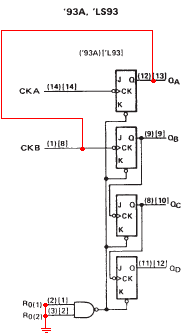 Figura 1  Esquema em blocos de um contador binário assíncrono 7493.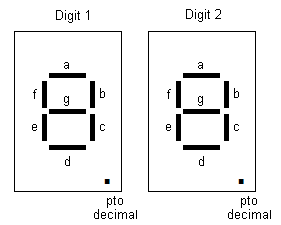 Figura 2 Displays da placa UP2_AlteraTabela I conexões do CPLD para os displays na placa UP2	Funcionamento do analisador lógico: conectar o cabo do analisador na entrada 	DIGITAL como mostra a Figura 3, desativar canal 1 e canal 2, e ativar a Tecla Digital. Irá 	acender a seta à esquerda da tecla digital (luz verde).  Então, habilitar os canais 	utilizados que podem ser de D0 a D7de acordo com as pontas de provas usadas. 	Clicando no botão Auto Scale irão aparecer as formas de ondas. Para salvar as ondas 	através da entrada USB, clicar no botão SAVE RECALL e na opção salvar.	Mais informações na área de 	Trabalho na pasta COMPONENTES, arquivo em .PDF 	Agilent Manual: Capítulo 6- Canais 	Digitais, Pagina 89. Página 38 também contém 	informações rápidas de uso.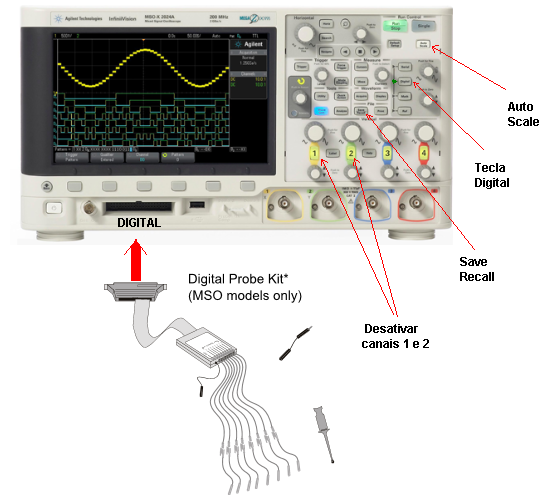 Figura 3 Analisador lógico do osciloscópio Agilent MSO-X 2002A         3.1.4 O que acontece com a freqüência das saídas? Todas as saídas podem ser 	utilizadas como divisores de freqüência? 3.1.5. Retire o clock do painel da entrada ClkA do contador, e utilizando uma das chaves SW(chave H-H), mude sua posição para gerar pulsos na entrada de clock. As extremidades da chave estão ligadas uma delas no nível “, a outra no nível “. Observe que a contagem não é seqüencial explique o motivo. 3.1.6 Em uma matriz de contatos, monte o eliminador de ruído da Figura 4, ligue-o na entrada do clock e verifique os números mostrados no display.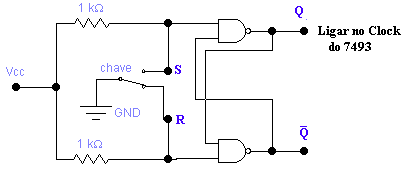 Figura4 Eliminador de ruído de chave.  3.1.7 Explique o funcionamento do circuito da Figura 4 ( em termos do funcionamento do FFRS)3.2 Contador Decimal:3.2.1 No projeto modifique a ligação do 7493 para que ele funcione como um contador decimal. Utilize agora o clock do gerador de frequência. Desenhe o esquemático da montagem na folha de respostas.3.2.2 Acrescente mais um contador, agora um contador decimal, o  CI 7490 e os ligue convenientemente para que possam contar até 99. Mostre nos displays a contagem.3.2.3 Verifique as saídas do 7490 no analisador lógico do osciloscópio e verifique quais delas podem ser usadas como divisor de freqüência.3.2.4 Mostre como devem ser ligadas as entradas reset( R01 e R02) do contador binário 7493  com suas saídas Qi, e indique em qual  das saídas Qi é obtido o sinal com as seguintes frequências:Freqüência do clock  dividida por 2Freqüência do clock  dividida por 5Freqüência do clock  dividida por 10Freqüência do clock  dividida por 133.2.5  Qual é a configuração do FF JK utilizada para construir esses contadores (como estão ligadas as entradas), e qual modo utilizado? (qual nível lógico em que as entradas estão ligadas?4. Biliografia:Bignell,J. W.& Donovan, R. L.” Eletrônica Digital-Lógica Seqüencial”. Ed Makron BooksFregni, E. & Saraiva, ª M., “ Engenharia do Projeto Lógico Digital”, Ed. Edgard Blücher Ltda.Tocci, J. R. , “Sistemas Digitais- Princípios e AplicaçõesRoteiro de Teoria e Prática do Módulo Digital Avançado 8810  DATAPOOLDepartamento de Engenharia Elétrica e de ComputaçãoSEL 405 – Introdução ao Laboratório de Sistemas Digitais IProfa. Luiza Maria Romeiro CodáFOLHA DE RESPOSTAS : PRÁTICA Nº 10 “CIRCUITOS SEQUENCIAIS: CONTADORES” TURMA:                                                                        DATA: NOMES:                                                                                                       Nº USP3.1 Contador Binário 7493:3.1.2 Visualização no display:3.1.3 Formas de ondas das saídas do contador binário em relação ao clock(analisador 	lógico do osciloscópio)3.1.4 O que acontece com a freqüência das saídas do item 3.1.3? Todas as saídas 	podem ser utilizadas como divisores de freqüência?	Resp: 3.1.5 Por que a contagem não é sequencial quando utilizada uma chave H-H comum?3.1.6 Montagem do Eliminador de ruído de chave H-H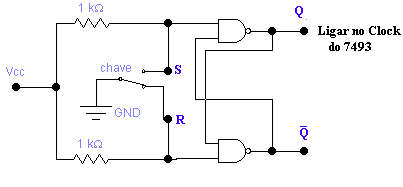 3.1.7  Funcionamento do circuito  do item 3.1.6(Figura 3) em termos do funcionamento do 	 FFRS:	 Resp:3.2 Contador Decimal:3.2.1 Montagem do contador Decimal. Desenhe o esquemático da montagem:3.2.2 Montagem do Contador até 99 usando os CIs 7493 e 7490:3.2.3 Formas de ondas das saídas do contador decimal(7490) em relação ao 	clock(analisador lógico do osciloscópio). Coloque as imagens no relatório.Ligação do CI 7493 para obter:Freqüência dividida por 2: 	Freqüência dividida por 5:Freqüência dividida por 10:           Freqüência dividida por 13Qual é a configuração do FF JK utilizada para construir esses contadores (como estão ligadas as entradas), e qual modo utilizado? (qual nível lógico em que as entradas estão ligadas?Resp:Segmento do  DisplayPinos do Digit 1Pinos do Digit 2a5869b6070c6173d6374e6476f6575g6777Ponto decimal6879NOTA: